		Iniscealtra Sailing Club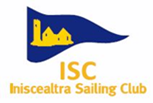 Mountshannon, Co. ClareMEMBERSHIP APPLICATION FORMPLEASE USE BLOCK CAPITALS Personal Details NAME_________________________________	EMAIL _____________________________HOME ADDRESS _______________________	MOBILE ___________________________ ______________________________________	HOME NO _______________________________________________________________	GRADE OF MEMBERSHIP REQUIRED (Family, Crewing, Associate) _______________________ Please provide the following information if applying for Family membershipPartner / Spouse’s Name __________________ Children – NAME (S) / AGE (S) if under 18  __________________________________________________________________________________PERSONAL EXPERIENCEThe primary aim of ISC is to engage in sailing activity and to promote sailing as a sport. The committee works to achieve this aim through a number of sub committees.  Please advise as to how you can contribute to this; CRUISING RACING CREWING COMMITTEES      Have you a Profession, Trade or Experience that could assist with running the club, if so please give details___________________________________________________________________________Do you hold any Marine qualifications such as Sailing instructor, Safety boat driving etc, if so please give details _____________________________________________________________________________ _____________________________________________________________________________Please detail your previous sailing experience and previous club memberships if any, also advise if you hold or held officer roles in other clubs and include detail of same.  ___________________________________________________________________________________________________________________________________________________________________________________________________________________________________________________________________________________________________________________BOAT DETAILSAre you a boat owner? NO Will you require a club mooring? YES NO BOAT NAME ________________________________ BOAT LENGTH ___________________ BOAT MAKE ________________________________ BOAT DRAFT ___________________ INSURANCE – PLEASE ADVISE INSURANCE COMPANY that covers your vessel (not broker) and RENEWAL DATE ______________________________________________________________________________________By ticking this box you are declaring that you will retain appropriate 3rd party insurance to a limit of €3,000,000 whilst a member of ISC MEMBERSHIP PROPOSALThe proposer and seconder must provide, a summary of the applicant’s suitability for membership and what benefits they can bring to ISC Proposers SummaryPROPOSERS NAME* ___________________________ SIGNATURE* ________________________________Seconders SummarySECONDERS NAME* ______________________________ SIGNATURE* ____________________________ MOORINGSClub moorings in Mountshannon Harbour are limited, the mooring grid is managed to the maximum capacity and the Committee cannot, therefore, guarantee you a mooringIf you require a club mooring, a mooring application form needs to be completed. If you do not require a mooring please indicate below where you intend to keep your boat: Winter Time: _____________________________________ Summer Time: ___________________________________Do you own or have the use of a private mooring in Mountshannon?	 YES NO If Yes, please advise as to when it was last serviced.  __________________________If you only have the use of a mooring please advise as to the owner__________________Applicant’s Signature: ________________________________________________ Date: __________________________By ticking this box you are declaring that you will retain appropriate 3rd party insurance to a limit of €3,000,000 whilst a member of ISC  Application form to be completed in full and returned to club secretary at iniscealtrasailingclub@gmail.comData on this form is used to manage ISC club affairs only, including collection of subscriptions, running sailing and other club activities and in issuing communications to members as per General Data Protection Regulation (GDPR) and Data Protection Acts 1988-2018..